St. Joseph ChurchHessen CasselOn December 3, the first Saturday in December we will have communal celebration of the Sacrament of the Anointing of the Sick during the 8:00 a.m. Mass. All are welcome who may suffer from chronic illness, the passage of years, have an upcoming surgery, or those who need spiritual strengthening in their lives. After Mass, there will be a prayer team to pray with anyone who would like additional prayer or prayer for other concerns, even if you did not receive the anointing.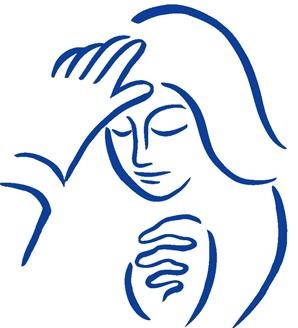 